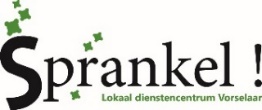 -Ma ochtend 9u-10u: Engels Praatgroep -Ma 20u: verslavingskoepel lokaal Bib-Do avond 18u30-20u: Line dans -Uitgebreid aanbod computerlessen in de bib -Praatpunt Nederlands: Tweede en vierde woensdag van de maand van 10u-11u30-Dorpsrestaurant: Elke maandag en donderdag om 12u(Traiteur: DELI MEAL)Soep-hoofdgerecht-dessert aan 7,5 euro, 1 werkdag vooraf inschrijven voor 10u assistentsprankel@vorselaar.be of 014/50 71 87 -Pedicure: Voorlopig geen pedicure meer in het LDC.  Moest u toch nood hebben aan een pedicure, geef een seintje aan een medewerker. -Wassalon: Onder begeleiding kan je komen wassen en drogen(4 euro wasjeton of droogjeton, te koop in het LDC)-Busvervoer: We halen bezoekers thuis op voor alle activiteiten & dienstverlening (1 euro, heen en terugrit binnen Vorselaar)-Heeft u hulp nodig bij boodschappen, wij zoeken mee naar een oplossing.-Aanspreekpunt thuiszorg: LDC Sprankel! geeft info over mogelijkheden poetshulp, gezinszorg, vrijwilligerswerk ,de woonvorm serviceflats…(Mondeling + via gratis infosessies)0.Activiteitenkalender LDC Sprankel!        Januari 2024Ma 01/01GESLOTEN NIEUWJAARSDAGWo 17/01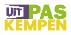 -9u: Uitstap naar ‘Hobbystock’ in Balen (5€, vooraf inschr)Di 02/01GESLOTEN 2de NIEUWJAARSDAG-Wel Fietsbieb ! Do  18/01-18u30: Line danceWo 03/01-9u30: breiclubje -Zingerij ism OkraMa 22/01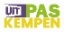 -9u:Engels Praatgroep -Cafetaria en kaarten Do 04/01-18u30: Line danceDi 23/01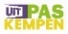 -Rummikub & kaarten -18u30: Bewegingssessie -19u30  brei- en haakcaféMa 08/01-9u:Engels Praatgroep -Cafetaria en kaarten -14u30: Verloren maandag: Appelbol/worstenbroodje (Inschr t.e.m. do 4/1)Wo 24/01-9u30: breiclubje -10u: Praatpunt anderstaligenDi 09/01-LDC is namiddag gesloten -18u30: Bewegingssessie -19u30  brei- en haakcaféDo 25/01-Gedichtendag ism Femma Okra en KVRI (gratis)-18u30: Line danceWo 10/01-9u30: breiclubje -10u: Praatpunt anderstaligenMa 29/01-9u:Engels Praatgroep -Cafetaria en kaarten -19u30: Lezing Dr Google, ism Pioen (gratis, vooraf inschr)Do 11/01- Bingo 3€ voor 2 kaarten-18u30: Line danceDi 30/01-16u-20u: Opening inloophuis ‘KOMAF’met  Digipunt: iedereen welkom !  (Veldstraat 1)-Rummikub & kaarten -18u30: Bewegingssessie -19u30  brei- en haakcaféMa 15/01-9u:Engels Praatgroep-Cafetaria & kaarten Wo 31/01-9u30: breiclubje Di 16/01-9u: Bewegingsactiviteit met de leerlingen van het KVRI (Gratis)-Rummikub & kaarten -18u30: Bewegingssessie-19u30  brei- en haakcafé  *Alle ontspanningsactiviteiten starten om 14u, tenzij een ander uur wordt vermeld. Elke weekdag is de ontmoetingsruimte/cafetaria  geopend.Inschrijven voor het dorpsrestaurant of activiteiten in Sprankel!: assistentsprankel@vorselaar.beVragen rond gebruik/huur van de zalen in Sprankel! door verenigingenAlgemene vragen of vragen over de serviceflats/vrijwilligerswerk: ilse.stessens@vorselaar.be Cursusaanbod vanaf september 2023Algemene dienstverlening